Osadnik 17.3A – stan obecny: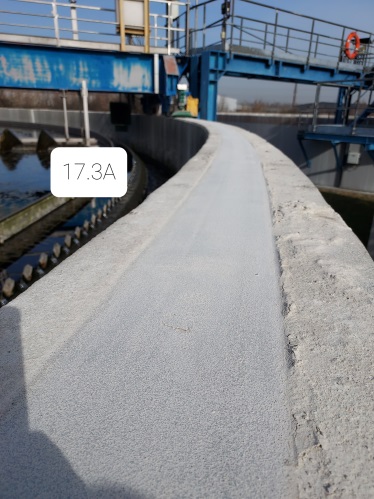 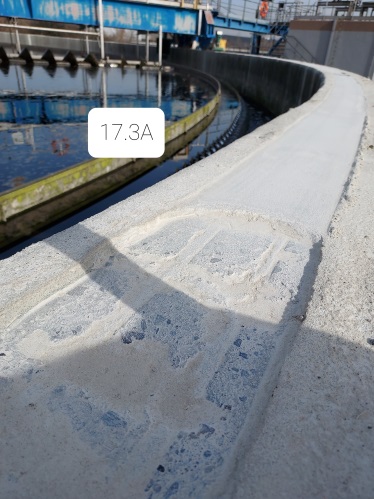 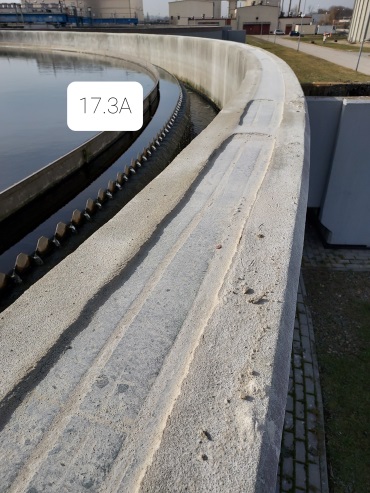 Wyfrezowane bruzdy pod kable grzejne: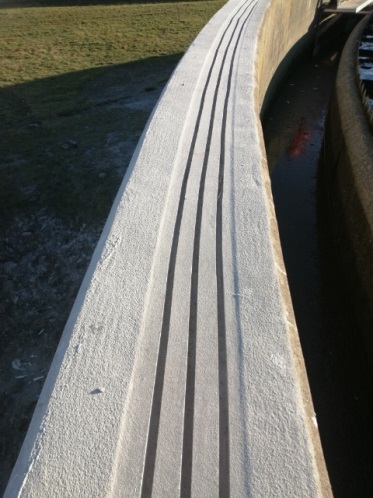 Standard wykonania bieżni – poprzednie realizacje: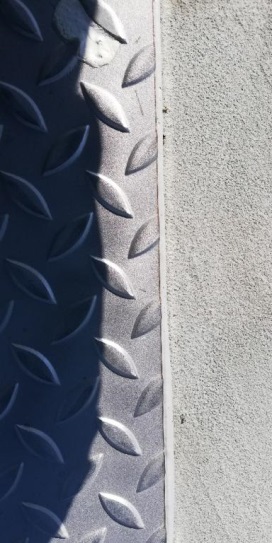 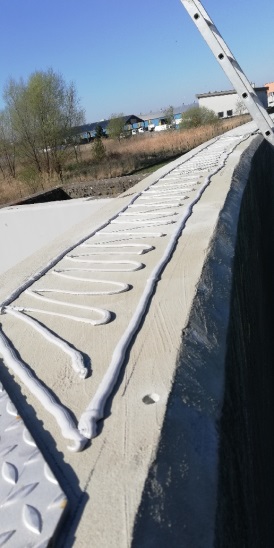 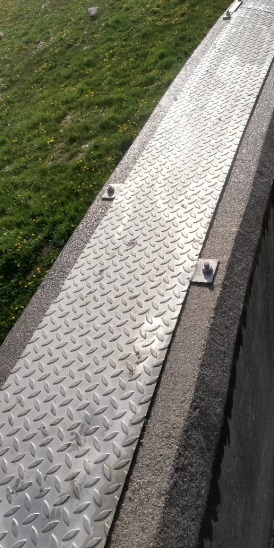 Szafka elektryczna – poprzednie realizacje: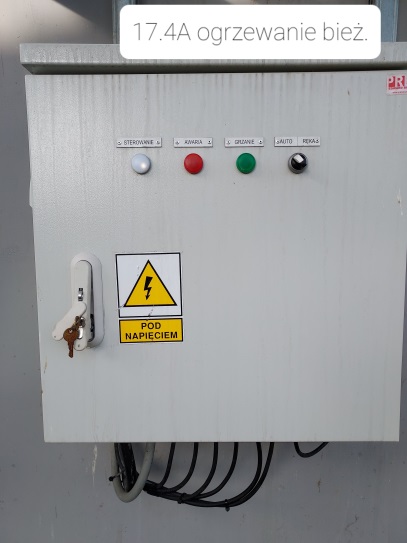 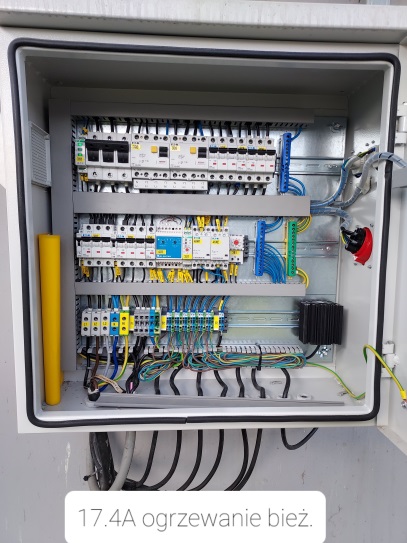 